学校法人日本福祉大学　特別契約職員（学生支援相談員）採用試験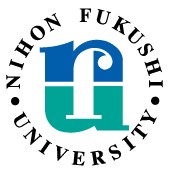 履　歴　書　・　自　己　紹　介　書　　　　　　　　　　　　　　　　　　　　　　　　　　　　　　　　　　　　　　　　　年　　月　　日現在　　ふりがな性別氏名男・女生年月日西暦　　　　　年　　　　　月　　　　日生　（満　　　歳）西暦　　　　　年　　　　　月　　　　日生　（満　　　歳）西暦　　　　　年　　　　　月　　　　日生　（満　　　歳）西暦　　　　　年　　　　　月　　　　日生　（満　　　歳）E-mail（携帯不可）携帯電話番号携帯電話番号ふりがな出身都道府県現住所〒〒〒〒現住所電話番号（　　　　　　）　　　　　　－（　　　　　　）　　　　　　－（　　　　　　）　　　　　　－（　　　　　　）　　　　　　－年（西暦）月学歴（高等学校卒業から記入）学歴（高等学校卒業から記入）年（西暦）月職歴雇用形態※雇用形態には、正社員・派遣・業務委託・パート・アルバイト等を記入して下さい※雇用形態には、正社員・派遣・業務委託・パート・アルバイト等を記入して下さい※雇用形態には、正社員・派遣・業務委託・パート・アルバイト等を記入して下さい※雇用形態には、正社員・派遣・業務委託・パート・アルバイト等を記入して下さい年（西暦）月免許・資格　/　賞罰免許・資格　/　賞罰自己PRを記入してください。自己PRを記入してください。自己PRを記入してください。自己PRを記入してください。自己PRを記入してください。本法人職員を志望した理由を記入してください。本法人職員を志望した理由を記入してください。本法人職員を志望した理由を記入してください。本法人職員を志望した理由を記入してください。本法人職員を志望した理由を記入してください。採用された場合に取り組んでみたいことを記入してください。採用された場合に取り組んでみたいことを記入してください。採用された場合に取り組んでみたいことを記入してください。採用された場合に取り組んでみたいことを記入してください。採用された場合に取り組んでみたいことを記入してください。